Key Identified Risks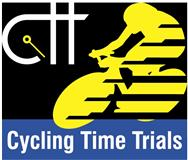 Risk AssessmentCourse/Road(s) Assessed:      B3344/B3193/B3212  Course: S17/20sDate of Assessment/Review:  5th March 2023Name of Assessor: Andrew Perkins Course Description:  Start at Start in Le Molay Littry Way, Bovey Tracey, about 175 yards from the junction with Fore Street. (east heading carriageway)Continue along the B3344, across the heath to Chudleigh Knighton, where turn left (give way, take care) through the village to the junction with the B3193. Turn left (care) and proceed past Finlake Leisure Resort to turn left along the Teign Valley. (B3193).Proceed along Teign Valley, passing Teign Valley Golf Club and the Teign House Inn to turn right, just after Venn Park Garage, at Bridford Mills on the B3193 - signposted Exeter. At the next give way, turn left on to B3212 and ascend Farrant's Hill. Continue and descend Six Mile Hill before turning left on to the Teign Valley road. Take care at the bottom of Six Mile Hill!Retrace along the Teign Valley to its end where turn left on to the B3344 towards Chudleigh.Finish uphill 30 yards after Rocklands.Traffic Flows: Generally light to quietCourse/Event History:   New course – arranged as an alternate course to usual S17r due to roadworks DistanceLocationIdentified Significant Risk/HazardsLevel of Risk
Low/Med/HighMeasures to reduce Risk
(if applicable)0 milesSTART: Start at Riders joining carriageway with potential moving traffic Medium‘CAUTION CYCLE RACE’ signTime Keeper/Pusher Off with Hi-Vis jackets 750 Yds approxJunction with Bradley Rd Traffic potentially joining form left side.  Riders have ROW Low CAUTION CYCLE RACE’ sign2.1 miles approx Junction B3344 and B3344 at Chudleigh Knighton Left turn onto another road with Give Way markingsLow – quiet roadsCAUTION CYCLE RACE’ signMarshall (high vis/red flag)2.3 milesJunction B3344 to B3193  GIVE WAYLeft turn onto another road with Give Way markingsMedium – movement onto faster moving roadCAUTION CYCLE RACE signMarshal high vis / red flag)3 milesJunction B3193 to B3193 ‘Teign Valley RoadLeft turn onto minor road (no Give Way)Low•	CAUTION CYCLE RACE sign•	Marshal high vis / red flag)9.3 milesRight Turn B3193 to B3193 – Exeter BoundRight Turn Crossing oncoming traffic and ridersGood visibilityHigh – crossing oncoming traffic and riders (both minor roads)•	CAUTION CYCLE RACE signMarshal high vis / red flag)10.8 milesLeft turn B3192 to B3212 (Farrants Hill)Left turnOnto (slightly) busier road Medium•	CAUTION CYCLE RACE sign 30yds either side of junction •Marshal high vis / red flag)11.5 milesLeft Turn B3212 to B3193 (Teign Valley Rd)Left turn At speedLowCAUTION CYCLE RACE Sign 30yds either side  junction Left turn sign 200yds before turnMarshall (red flag/hi vis)19.2 milesLeft turn B3193 to B3193 (towards Chudleigh)Left turn onto faster moving roadSlow junctionGood visibilityMediumCAUTION CYCLE RACE sign 50yds before both sides of  junction Marshal (hi-vis and red flag)JUNCTIONS TO ROADWAYS TO LEFT SIDE OF CARRIAGEWAYS USED WILL HAVE A ‘CAUTION CYCLE RACE’ sign affixed The small junctions or entrances to farms/ facilities that are not identified in this risk assessment have been considered, however are not considered significant to pose a risk and therefore have not been noted.    